УПРАВЛЕНИЕ ОБРАЗОВАНИЯ АГО «ВУКТЫЛ»  УТВЕРЖДЕНАприказом Управления образования АГО «Вуктыл»   от 30.12.2020 года  № 207 ПРОГРАММА повышения качества образования в общеобразовательных организациях муниципального образования городского округа  «ВУКТЫЛ»на 2021 – 2023 годы	Программа повышения качества образования в общеобразовательных организациях муниципального образования городского округа «Вуктыл» на 2021-2022 годы (далее – Программа) отражает приоритеты образовательной политики муниципального образования городского округа «Вуктыл» на период до 2022 года и разработана с учетом целей и задач, представленных в следующих документах:Федеральном законе от 29.12.2012 № 273-ФЗ «Об образовании в Российской Федерации»;Федеральной целевой программе «Развитие образования 2016-2020».Указе Президента РФ от 07.05.2018 года № 204 «О национальных целях и стратегических задачах развития Российской Федерации на период до 2024 года»;Государственной программе Республики Коми «Развитие образования», (утверждена постановлением Правительства Республики Коми № 411 от 28.09.2012 (в ред. от 21.03.2018);Республиканской программе перевода школ с низкими результатами обучения и школ, функционирующих в неблагоприятных социальных условиях, в эффективный режим функционирования (2017-2020 годы);Приказе министерства образования, науки и молодежной политики от 10.02.2020 № 54-п «О реализации мероприятий по повышению качества образования в школах с низкими образовательными результатами обучения и в школах, функционирующих в неблагоприятных социальных условиях, путем реализации региональных проектов и распространения их результатов в субъектах Российской Федерации в рамках государственной программы Российской Федерации «Развитие образования», на территории Республики Коми».ПАСПОРТ ПРОГРАММЫповышения качества образования в общеобразовательных организациях муниципального образования городского округа «Вуктылна 2021 – 2023 годыI. Анализ состояния качества начального, основного и среднего общего образования в городском округа «Вуктыл»Основной целью муниципальной программы «Развитие образования», утвержденной постановлением администрации ГО «Вуктыл» от 29 октября 2020г. №10/1283, является обеспечение государственных гарантий прав граждан на получение начального, основного и среднего общего образования, создание качественного образования с учетом социально-экономических условий ГО «Вуктыл». На протяжении последних лет в рамках проектов по модернизации начального, основного и среднего общего образования ведется работа, направленная на обеспечение доступности и качества общего образования в соответствии с федеральными государственными образовательными стандартами для всех учащихся.Сеть образовательных организаций, оказывающих услуги начального общего, основного общего, среднего общего образования на территории ГО «Вуктыл», была представлена 3 организациями.По состоянию на 01.01.2021 в них обучались 1516 человек. По состоянию на 01.09.2020 в образовательных организациях МО ГО «Вуктыл» все учащиеся учатся в первую смену.В пришкольном  интернате при МБОУ «СОШ №2 им. Г.В. Кравченко» г. Вуктыл проживает 1 человек.Образовательными организациями ГО «Вуктыл» проводится работа по реализации майских Указов Президента Российской Федерации. Все школы округа ведут обучение в соответствии с федеральным государственным образовательным стандартом начального общего образования и федеральным государственным образовательным стандартом основного общего образования.Практически всем школам округа приходится работать в неблагоприятных социально-экономических условиях, наиболее сложно приходится образовательным организациям, находящимся в сельской местности. За 2019-2020 учебный год Республиканской аттестационной комиссией присвоены квалификационные категории 34 педагогическим работникам (в 2017 – 2018 уч.году – 58):- высшая квалификационная категория 2 педагогическим работникам;- первая квалификационная категория 32 педагогическим работникам.Из общего числа аттестованных педагогических работников на первую квалификационную категорию в 2019 - 2020 учебном году учителей - 15, воспитателей - 10, учителей-логопедов - 1, инструктор по физической культуре - 2, тренер-преподаватель - 2, музыкальный руководитель - 1, учитель физической культуры - 3.Наблюдается нехватка специалистов (учителей иностранного языка, учителей математики и других направлений), на протяжении многих лет наблюдается старение кадров в общеобразовательных школах. Таким образом, в сложившейся ситуации необходимо продолжать реализацию комплекса мер, направленных на повышение социального статуса, профессионального уровня педагогических работников общеобразовательных организаций, в том числе сопровождение внедрения профессиональных стандартов педагога и руководителя. Квалифицированный кадровый состав общеобразовательных организаций является одним из основных условий повышения качества общего образования.В 2019-2020 учебном году образовательные организации приняли участие в реализации следующих оценочных процедур в системе общего образования (мониторингах).Всероссийские проверочные работы (ВПР) проводились в 4- 11 классах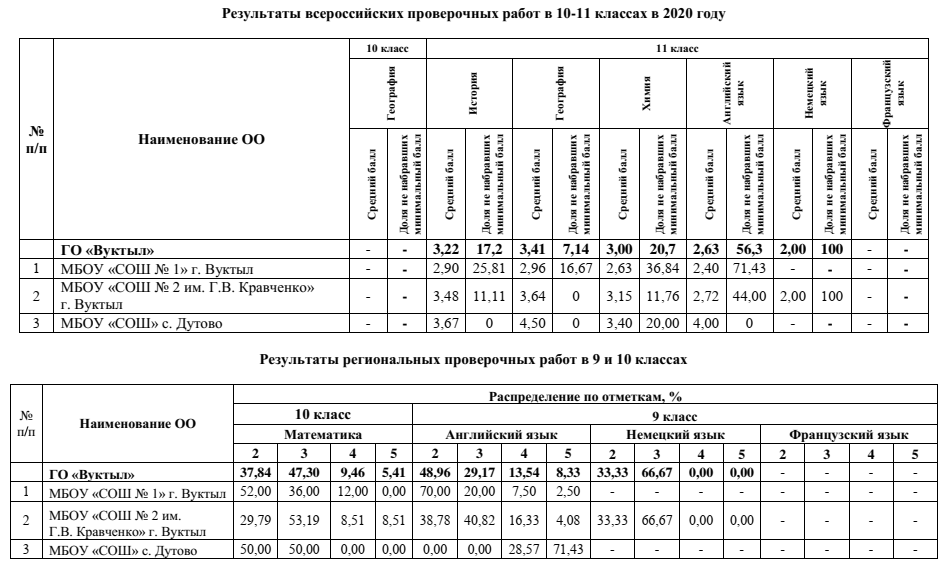 Проблема:Сравнительный анализ результатов проведенных ВПР показал, что при переходе учащихся на уровень основного общего образования качество знаний и обученность учащихся по предметам русский язык и математика резко снижается. Причиной такого снижения является отсутствие преемственности между начальным общим и основным общим образованием.	Необходимо продолжить работу по вопросам преемственности между начальным общим и основным общим образованием.Муниципальные диагностические работы по русскому языку и математике в 9-х классах проводились в целях определения уровня подготовки учащихся 9-х классов к государственной итоговой аттестации в форме ОГЭ. Проведенные диагностические работы показали реальные результаты обучения девятиклассников и позволили организовать работу с учащимися по ликвидации конкретных пробелов в освоении программы основного общего образования и подготовиться к ГИА.Результаты ОГЭ.В 2020 году в ГО «Вуктыл» к сдаче ГИА по программам основного общего допущены 139 выпускников 9 классовВ 2020 году ОГЭ не проводились в связи с неблагоприятной санитарно-эпидемиологической ситуации.Результаты ЕГЭ.В 2020 году в ГО «Вуктыл» ГИА по программам среднего общего образования  сдавали 71 выпускник 11 (12) классов. В 2020 г. в ГО «Вуктыл» наблюдается снижение среднего балла ЕГЭ по предметам: русский язык, химия, биология, литература;  повысился средний балл по предметам:  математика (профиль), физика, информатика и ИКТ, история, география, английский язык, обществознание за 3 года результаты ЕГЭ относительно стабильны.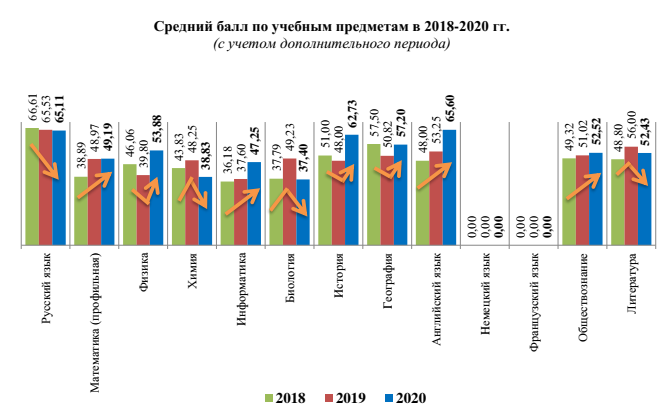 Доля выпускников, не набравших минимальное количество баллов за 2018-2020 гг.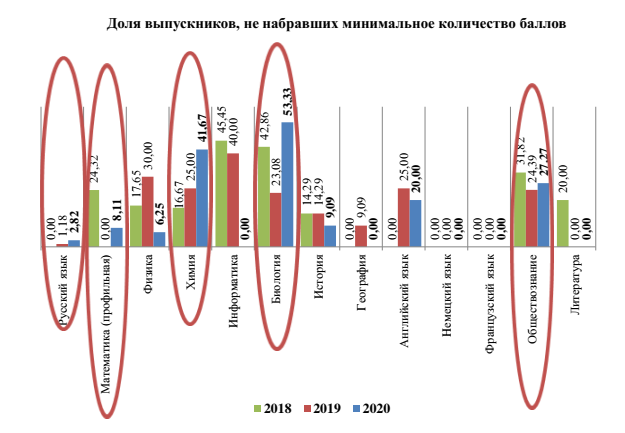 Однако в целом результаты за последние 3 года не ухудшились.Выпускники, получившие высокие результаты (80-100 баллов) ЕГЭ в 2020 году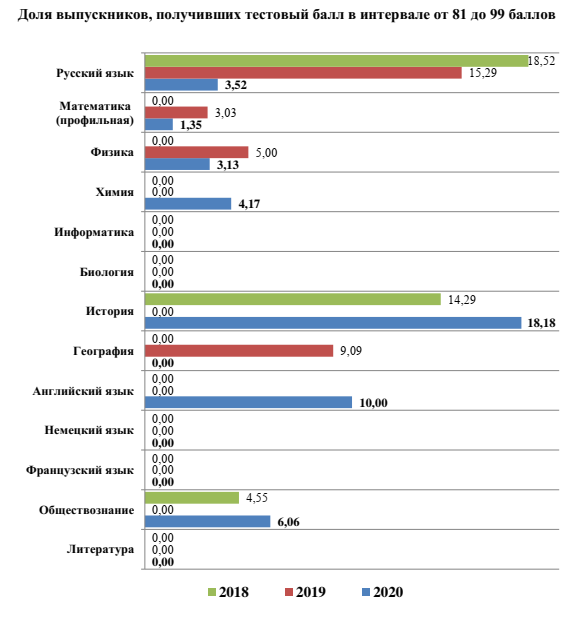 В 2020г. увеличилась доля высокобалльников (учащихся, получивших 80-100 баллов), что говорит о высокой подготовленности выпускников 11 классов.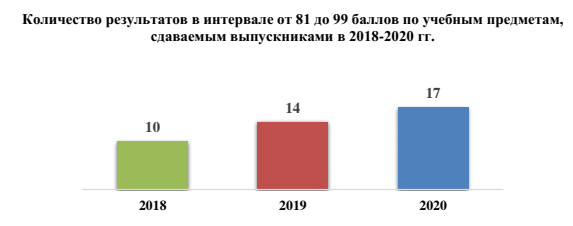 Таким образом, по предварительным итогам ЕГЭ результаты выпускников остаются стабильными, качество обучения  11-классников за 2018-2020 гг. не снизилось.В 2020 г. не получили аттестат о среднем общем образовании 0 чел.Количество выпускников, не получивших аттестат за 2018-2020 гг.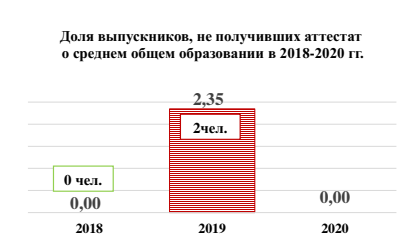 По результатам освоения образовательных программ основного общего и среднего общего образования:-золотой медалью «За особые успехи в учении» - 4 выпускника 11-х;Проблемы:1.Увеличение количества выпускников, которые не смогли преодолеть минимальный порог на ГИА.2.Увеличение количества учащихся, переведенных в следующий класс условно и оставленных на повторный курс обучения.	3.Отсутствует система работы по индивидуальному сопровождению учителей, ученики которых показывают низкие результаты при проведении внешних оценочных процедур.Решение:Разработан план мероприятий «дорожная карта» по повышению качества обучения в общеобразовательных организациях в 2021-2022 учебном году.Необходимо усовершенствовать муниципальную систему оценки качества образования.Обеспечить контроль за деятельностью администраций ОО по повышению качества образования в ОО.Спланировать работу городских методических объединений с учетом результатов государственной итоговой аттестации.Руководителям ОО внести изменения в планы мероприятий («дорожные карты») по повышению качества образования с учетом результатов государственной итоговой аттестации, обеспечить работу по индивидуальному сопровождению учителей, ученики которых показывают низкие результаты при проведении внешних оценочных процедур.	Особое место в работе школы и каждого учителя отводится работе с одаренными детьми, которая направлена на выявление и создание образовательной среды, обеспечивающей возможность развития и проявления творческой активности как одаренных детей и детей с повышенной готовностью к обучению, так и детей с нераскрытыми талантами. С 1 сентября 2020 г. в рамках реализации проекта «Современная школа» и в целях формирования современных компетенций и навыков у детей, в том числе по предметным областям «Технология», «ОБЖ», «Информатика» на базе МБОУ «СОШ №1г. Вуктыл, МБОУ «СОШ №2 им. Г.В. Кравченко  начали работу Центр образования цифрового и гуманитарного профилей «Точка роста» (далее – Центр). Финансирование расходов, связанных с функционированием Центра, операционных расходов, осуществляется за счет средств МО ГО «Вуктыл».Отмечаются следующие положительные тенденции в процессе реализации педагогами ФГОС:1.Разработан пакет нормативных документов, обеспечивающих введение ФГОС ООО в школе.2. Подготовлены педагоги к введению ФГОС ООО. 3. Разработаны ООП ООО, программы учебных курсов по предметным областям с учетом развития универсальных учебных действий учащихся на уровне основного общего образования и программы внеурочной деятельности учащихся4.Создано информационное, методическое, материально-техническое обеспечение введения ФГОС ООО.Основные направления работы по реализации ФГОС на 2021-2022 учебный год:1. Создать условия для организационного обеспечения введения ФГОС среднего общего образования.2. Создать в ОО необходимую нормативную базу, обеспечивающую управленческий механизм введения ФГОС СОО. 3. Создать условия для непрерывного профессионального развития руководящих и педагогических работников школы с целью доведения уровня их квалификации до соответствия требованиям квалификационных характеристик, квалификационной категории и требованиям ФГОС. 4. Формировать учебно-методическую базу школы. Организовать повышение квалификации педагогов школы на школьном уровне через изучение опыта других ОО, обмен опытом между коллегами. 5. Обеспечить информационную среду подготовки введения ФГОС СОО.6. Создать условия для обеспечения преемственности реализации ФГОС НОО, ФГОС ООО, ФГОС СОО.С целью ведения республиканского реестра одаренных детей на базе государственной информационной системы Республики Коми «Электронное образование», координации деятельности образовательных учреждений городского округа «Вуктыл» по выявлению, развитию и поддержке одаренных детей утвержден приказ Управления образования администрации городского округа «Вуктыл» № 184 от 02.12.2020 г. «О формировании и ведении реестра одаренных детей в Государственной информационной системе «Электронное образование». II. Перечень мероприятий Программы.Ответственный исполнительУправление образования администрации городского округа «Вуктыл» (далее – Управление)Соисполнители ПрограммыОбщеобразовательные организации городского округа «Вуктыл» (далее – Организации)Цель ПрограммыПовышение эффективности комплексной системы управления качеством образования  МО ГО «Вуктыл»Задачи ПрограммыПовышение качества образования в школах, работающих в неблагоприятных социальных условиях и показывающих низкие образовательные результаты;Формирование образовательной системы, способной создать необходимые и достаточные условия для полноценного развития способности детей, их самоопределения и самореализации в избранном виде деятельности, а также достижения при этом максимальных образовательных и личностных результатов;Формирование системы объективности процедур оценки качества образования и олимпиад школьников, направленной на получение объективной и достоверной информации об уровне учебных достижений, фактов влияющих на уровень учебных достижений;Совершенствование условий для развития системы организации воспитания и социализации обуающихся.Этапы и сроки реализации Программы2021 – 2023 годыЭтапы реализации программы не выделяютсяОбъемы бюджетных ассигнований ПрограммыФинансирование мероприятий данной программы осуществляется в рамках финансирования муниципальной программы «Развитие системы  образования»  на 2021 – 2023 годы»Ожидаемый результат реализации ПрограммыРеализация программы позволит обеспечить:Совершенствование и устойчивое функционирование комплексной целостной непротиворечивой системы оценки  качества подготовки обучающихся;Совершенствование системы работы со школами с низкими образовательными результатами обучения и (или) школами, функционирующими в неблагоприятных социальных условиях, сокращение разрыва в качестве образования между обучающимися в общеобразовательных организациях, работающих в разных социальнокультурных условиях;Формирование образовательной среды для выявления, поддержки и развития способностей и талантов у детей и молодежи, положительная динамика результатов участия в конкурсных мероприятий;Повышение уровня объективности процедур качества образования и олимпиад школьников;Повышения эффективности системы непрерывного профессионального образования педагогов, формирование основы для реализации национальной системы учительского роста;Совершенствование и устойчивое функционирование многоуровневой системы методического сопровождения педагогических работников;Совершенствование системы организации воспитания и социализации обучающихся.Целевыеиндикаторы ипоказатели Программыналичие инструментов процедуры оценки качества образования, соответствующих содержанию программ перевода школ в эффективный режим функционирования (да/нет);доля школ-участников проекта, учителя которых демонстрируют наличие эффективной педагогической деятельности (%);доля школ, учащиеся которых мотивированны на учебную деятельность (%);доля школ-участников проекта, учащиеся которых мотивированны на исследовательскую и проектную деятельность (%);доля школ-участников проекта, демонстрирующих высокий процент успеваемости учащихся (%);доля школ-участников проекта, учащихся которых показывают высокий уровень при сдаче ГИА.Ресурсное обеспечение Программыкадровое: сформированы команды школ-лидеров и школ-участников по реализации Программы;учителя-предметники и руководящие работники школ-лидеров и школ-участников Программы владеют компетенциями, установленными профессиональными стандартами и прошли повышение квалификации и переподготовку по вопросам повышения качества образования и эффективного управления;нормативно-правовое: разработана муниципальная программа по развитию образования в ГО  «Вуктыл»;школами-лидерами и школами-участниками разработаны программы развития до 2024 года;разработаны локальные нормативные акты, регламентирующие деятельность школ по реализации Программы;методическое: разработаны и реализованы разноуровневые программы профессионального роста педагогов;проведены семинары и консультации по проблемам повышения качества образования, созданы профессиональные сообщества педагогов;информационное: размещена информация о реализации мероприятий программы в СМИ, на сайтах Министерства образования, науки и молодёжной политики Республики Коми, ГОУДПО «КРИРО» и Управления образования АГО «Вуктыл»;материально-техническое: в школах-лидерах и школах-участниках Программы создано материально-техническое обеспечение, необходимое для реализации Программы.Оценкарезультативностии эффективностиПрограммыРезультативность Программы:оценка результативности выполнения плана работ по качеству реализации Программы (количество выполненных мероприятий);оценка результативности достижения целей Программы (количественные показатели качества образования).Эффективность Программы:качественное сравнение достигнутых результатов Программы с планируемыми;возможность контроля текущего состояния образования в ГО «Вуктыл» и влияние на стратегическое развитие территории.Присвоена высшая квалификационная категорияПрисвоена высшая квалификационная категорияПрисвоена высшая квалификационная категория2016- 20172017-20182018-2019486Присвоена первая квалификационная категорияПрисвоена первая квалификационная категорияПрисвоена первая квалификационная категория305040№Мероприятие Сроки исполненияОтветственные Ожидаемый результатI.Нормативно-правовое регулирование деятельности по повышению качества общего образованияНормативно-правовое регулирование деятельности по повышению качества общего образованияНормативно-правовое регулирование деятельности по повышению качества общего образованияНормативно-правовое регулирование деятельности по повышению качества общего образования1.Разработка и утверждение стандарта качества образованияиюль 2021 Управление образованияДокумент «Стандарт качества предоставления муниципальных услуг в области образования»II.Оценка качества общего образованияОценка качества общего образованияОценка качества общего образованияОценка качества общего образования1.Мониторинг ОГЭ в отчетном учебном годусентябрь (ежегодно в период реализации программы)Управление образованияОпределение рейтинга образовательных организаций. Выявление школ с низкими результатами обучения и школ, демонстрирующих стабильно высокие результаты.2.Мониторинг ЕГЭ в отчетном учебном годусентябрь (ежегодно в период реализации программы)Управление образованияОпределение рейтинга образовательных организаций. Выявление школ с низкими результатами обучения и школ, демонстрирующих стабильно высокие результаты.3.Проведение рейтинговой оценки деятельности общеобразовательных учреждений по итогам учебного годасентябрь(ежегодно в период реализации программы)Управление образованияОпределение рейтинга образовательных организаций. Выявление школ с низкими результатами обучения и школ, демонстрирующих стабильно высокие результаты.4.Мониторинг результатов проведения федеральных и региональных проверочных работв течение учебного годаУправление образованияОпределение рейтинга образовательных организаций. Выявление школ с низкими результатами обучения и школ, демонстрирующих стабильно высокие результаты.5.Предметно-содержательный анализ результатов ГИА в отчетном учебном годусентябрь(ежегодно в период реализации программы)Управление образования,районные методические объединенияПланирование работы по подготовке к ГИА6.Анализ состояния обеспеченности учебной литературой и пособиямиянварь (ежегодно в период реализации программы)Образовательные организацииОбеспечение обучающихся учебными пособиями и учебной литературой7.Анализ кадрового обеспечения образовательного процессаянварь, май, август(ежегодно в период реализации программы)Управление образования,образовательные организацииВыявление потребности в педагогических кадрах8.Анализ программно-методического обеспечения преподавания учебных предметовиюнь(ежегодно в период реализации программы)Управление образования,  образовательные организацииРеализация образовательных программ в полном объеме.9.Составление и утверждение планов по повышению качества образованиясентябрь(ежегодно в период реализации программы)Управление образования,образовательные организацииПланирование работы 10.Организация работы с учащимися «группы риска» и их семьямипостоянноОбразовательные организацииПовышение результатов успеваемости и  качества обучения11. Входной мониторинг реализации региональной программы поддержки школ – участников проекта «500+»до 30 сентября 2021Управление образованияВыявление проблем, формирование направлений деятельностиIII.Создание условий для выравнивания возможностей доступа обучающихся к современным условиям обучения и образовательным ресурсам.Создание условий для выравнивания возможностей доступа обучающихся к современным условиям обучения и образовательным ресурсам.Создание условий для выравнивания возможностей доступа обучающихся к современным условиям обучения и образовательным ресурсам.Создание условий для выравнивания возможностей доступа обучающихся к современным условиям обучения и образовательным ресурсам.1.Развитие метериально-технической базы школ с низкими образовательными результатами и школ, функционирующих в неблагоприятных социальных условияхежегодноОбразовательные организацииУлучшение материально-технической базы школ в соответствии с ФГОС и СанПиН2.Мониторинг использования ЭОР и дистанционных технологийежегодноУправление образования,образовательные организацииПрименение электронных образовательных ресурсов и дистанционных технологий в раз-личных социокультурных условиях.3.Расширение возможностей школ с использованием дополнительных ресурсов времени для занятий с обучающимися (для одаренных детей, образовательные лагеря и др.) с привлечением детей из школ, функционирующих в неблагоприятных социальных условиях.ЕжегодноОбразовательные организацииОбеспечение доступа обучающихся к современным условиям обучения и образовательным ресурсам4.Стимулирование и поддержка участия обучающихся из школ с низкими результатами обучения и школ, функционирующих  в неблагоприятных социальных условиях, в конкурсах и межшкольных проектах на муниципальном и региональном уровнях.ЕжегодноОбразовательные организацииПовышение качества образования и перевод школ с низкими образовательными результатами в эффективный режим функционированияVI.Методическое сопровождение программы повышения качества образования, направленной на повышение эффективности реализации основных образовательных программ в общеобразовательных организациях с низкими результатами обученияМетодическое сопровождение программы повышения качества образования, направленной на повышение эффективности реализации основных образовательных программ в общеобразовательных организациях с низкими результатами обученияМетодическое сопровождение программы повышения качества образования, направленной на повышение эффективности реализации основных образовательных программ в общеобразовательных организациях с низкими результатами обученияМетодическое сопровождение программы повышения качества образования, направленной на повышение эффективности реализации основных образовательных программ в общеобразовательных организациях с низкими результатами обучения1.Планирование сетевого взаимодействия педагогических профессиональных сообществ школ с низкими результатами обучения.Сентябрь(ежегодно в период реализации программы)Управление образования,руководители ММОИспользование передового педагогического опыта руководящих и педагогических работников ГО «Вуктыл», внедрение современных технологий и программ2.Диагностика профессиональной компетентности педагогов, оказание, методической помощи школам с низкими результатами обученияпостоянноУправление образования,руководители ММОИспользование передового педагогического опыта руководящих и педагогических работников ГО «Вуктыл», внедрение современных технологий и программ3.Методическая поддержка педагогов по подготовке к ГИА. ПостоянноРуководители ММОИспользование передового педагогического опыта руководящих и педагогических работников ГО «Вуктыл», внедрение современных технологий и программ4.Разработка положений муниципальных конкурсов и конкурса  профессио-нального мастерстваежегодно (по плану работы Управления образования на текущий год)Управление образованияИспользование передового педагогического опыта руководящих и педагогических работников ГО «Вуктыл», внедрение современных технологий и программИнформационно-аналитическая деятельностьИнформационно-аналитическая деятельностьИнформационно-аналитическая деятельностьИнформационно-аналитическая деятельностьИнформационно-аналитическая деятельность1Мониторинг профессиональных и информационных потребностей педагогических работников школ с низкими результатами обученияв течение учебного годаУправление образования, образовательные организацииПовышение квалификации педагогических работников2Формирование заявки на повышение квалификации и переподготовку педагогических работников на следующий учебный годсентябрь-октябрь (ежегодно)Управление образования, руководители образовательных организацийПовышение квалификации педагогических работниковПеревод школ с низкими образовательными результатами в эффективный режим функционирования3Отчёты по повышению квалификации и профес-сиональной переподготовке педагогических и руководящих работников школ с низкими результатами обучения в течение учебного годаРуководители образовательных организацийПовышение квалификации педагогических работниковПеревод школ с низкими образовательными результатами в эффективный режим функционированияОбеспечение образовательных организаций учебной литературойОбеспечение информационной открытости образовательной деятельности4Мониторинг результативности (рейтинг) деятельности  школ с низкими результатами обученияиюнь(ежегодно в период реализации программы)Управление образованияПовышение квалификации педагогических работниковПеревод школ с низкими образовательными результатами в эффективный режим функционированияОбеспечение образовательных организаций учебной литературойОбеспечение информационной открытости образовательной деятельности5Анализ обеспечения учебной литературой школ с низкими результатами обученияежегодноРуководители образовательных организацийПовышение квалификации педагогических работниковПеревод школ с низкими образовательными результатами в эффективный режим функционированияОбеспечение образовательных организаций учебной литературойОбеспечение информационной открытости образовательной деятельности6Проведение .школьных родительских собраний по вопросам качества образования1 раз в полугодиеУправление образования,  образовательные организацииПовышение квалификации педагогических работниковПеревод школ с низкими образовательными результатами в эффективный режим функционированияОбеспечение образовательных организаций учебной литературойОбеспечение информационной открытости образовательной деятельностиОрганизационно-методические мероприятияОрганизационно-методические мероприятияОрганизационно-методические мероприятияОрганизационно-методические мероприятияОрганизационно-методические мероприятия1.Обеспечение пакетом нормативных документов по сетевой организации методической работы школ с низкими результатами обучения сентябрь(ежегодно в период реализации программы)Управление образованияПовышение качества образования. Перевод школ с низкими образовательными результатами в эффективный режим функционирования2.Изучение запросов, методическое сопровождение и оказание практической помощи: молодым специалистам, педагогическим работникам в период подготовки к аттестации, в межаттестационной и межкурсовой периоды. в течение учебного годаРуководители образовательных организаций и ММОПовышение качества образования. Перевод школ с низкими образовательными результатами в эффективный режим функционированияВыявление передового педагогического опыта3.Изучение учебных программ и нормативных документов по обновлению содержания образования, инструктивных писем, регламентирующих преподавание образовательных областейпостоянноРуководители ММО и ШМОПовышение качества образования. Перевод школ с низкими образовательными результатами в эффективный режим функционированияВыявление передового педагогического опытаПовышение качества образования. Перевод школ с низкими образовательными результатами в эффективный режим функционированияПовышение качества образования. Перевод школ с низкими образовательными результатами в эффективный режим функционирования4.Организация участия педагогических работников в вебинарах, региональных, муниципальных конкурсах профессионального мастерства, конференциях, семинарах, выездных проблемных семинарахв течение учебного годаРуководители образовательных организацийПовышение качества образования. Перевод школ с низкими образовательными результатами в эффективный режим функционированияВыявление передового педагогического опытаПовышение качества образования. Перевод школ с низкими образовательными результатами в эффективный режим функционированияПовышение качества образования. Перевод школ с низкими образовательными результатами в эффективный режим функционирования5.Теоретические семинары и практикумы по разработке ООП ООО и ООП СОО для школ с низкими результатами обученияпо плану работы Управления образования на текущий годУправление образования, руководители образовательных организацийПовышение качества образования. Перевод школ с низкими образовательными результатами в эффективный режим функционированияВыявление передового педагогического опытаПовышение качества образования. Перевод школ с низкими образовательными результатами в эффективный режим функционированияПовышение качества образования. Перевод школ с низкими образовательными результатами в эффективный режим функционирования6.Методические семинары по обучению и стажировки заместителей директоров по УВР школ с низкими результатами обученияпо плану работы Управления образования на текущий годУправление образования, руководители образовательных организацийПовышение качества образования. Перевод школ с низкими образовательными результатами в эффективный режим функционированияВыявление передового педагогического опытаПовышение качества образования. Перевод школ с низкими образовательными результатами в эффективный режим функционированияПовышение качества образования. Перевод школ с низкими образовательными результатами в эффективный режим функционирования7.Обучающие семинары для администрации школ с низкими результатами обучения по плану работы Управления образования на текущий годУправление образования, руководители образовательных организацийПовышение качества образования. Перевод школ с низкими образовательными результатами в эффективный режим функционирования8.Мастер-классы, семинары-практикумы, открытые уроки на заседаниях РМО для школ с низкими результатами обученияпо плану работы Управления образования на текущий годРуководители районных методических объединенийПовышение качества образования. Перевод школ с низкими образовательными результатами в эффективный режим функционирования9.Методические совещания для педагогов-психологов и социальных педагогов по психолого-педагогическому сопровождению школ с низкими результатами обучения по плану работы Управления образования на текущий годУправление образованияПовышение качества образования. Перевод школ с низкими образовательными результатами в эффективный режим функционирования10.Отслеживание графика аттестации педагогов школ с низкими результатами обучения по запросу в течение учебного  годаУправление образования, руководители образовательных организацийПовышение качества образования. Перевод школ с низкими образовательными результатами в эффективный режим функционирования11.Оказание консультативной помощи аттестуемым педагогам и руководителям образовательных организаций по вопросам прохождения аттестации на соответствие занимаемой должностив течение учебного годаУправление образования, руководители методических объединений, эксперты.Повышение качества образования. Перевод школ с низкими образовательными результатами в эффективный режим функционирования12.Мониторинг состояния аттестации педагогических кадров школ с низкими результатами обучения 1 раз в четвертьРуководители образовательных организацийПовышение качества образования. Перевод школ с низкими образовательными результатами в эффективный режим функционирования